Муниципальное общеобразовательное учреждение«Средняя общеобразовательная школа №43 г.Твери»Портфолио ученика (цы)начальныхклассовФамилия Имя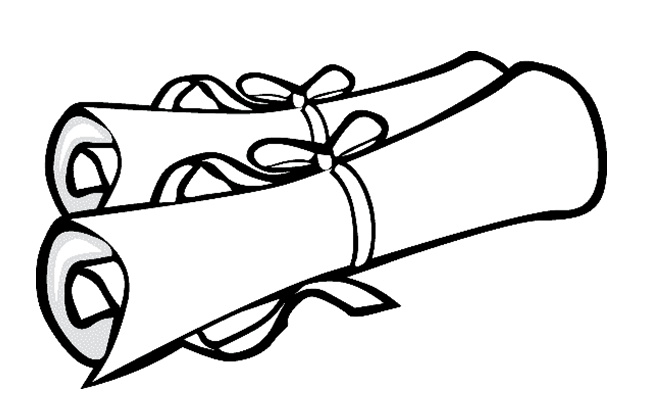 	Уважаемые родители!      Вы можете распечатать данные страницы ПОРТФОЛИО.       Обратите внимание, что страницы рубрик: «Я расту» и «Мой режим дня» созданы отдельно для мальчиков и отдельно для девочек. На страницах рисунки выполнены не в цветном изображении, поэтому у ребёнка есть возможность раскрасить их.  По желанию Вы можете сделать ПОРТФОЛИО по своему усмотрению, сохранив рубрики. Просим Вас помочь ребёнку в заполнении страничек ПОРТФОЛИО.         Родители обучающихся 2-4 классов изменяют в страницах номер класса.             Желаем Вам и Вашим детям творческих успехов!                                                              С уважением учителя                                                                    начальных классов.Муниципальное общеобразовательное учреждение«Средняя общеобразовательная школа №43 г.Твери»ФамилияИмя  Отчество        Дата рождения:            Домашний адрес:            Дата поступления в школу: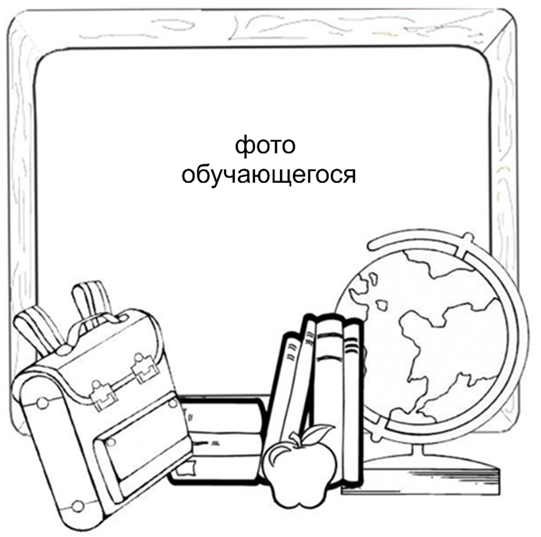             Моя семья   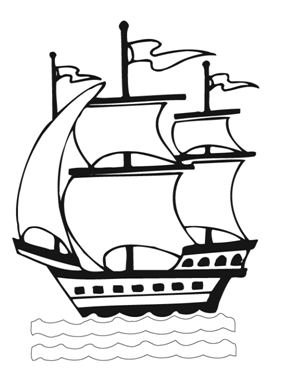 1 класс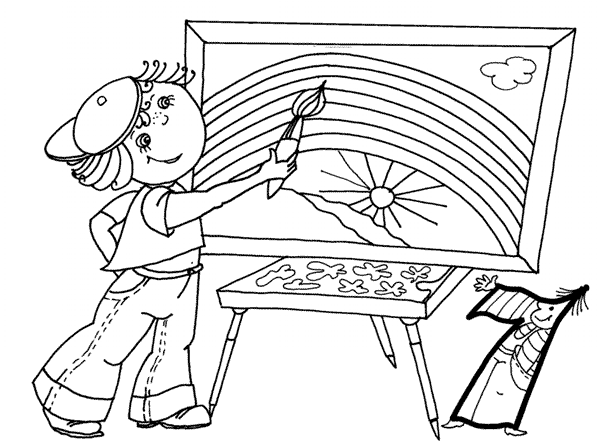 1 классЯ хочу научиться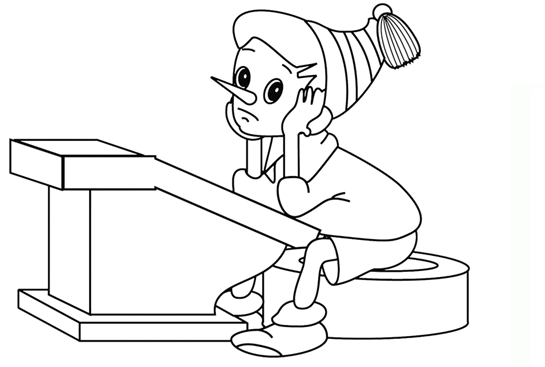 Мой режим дня1 класс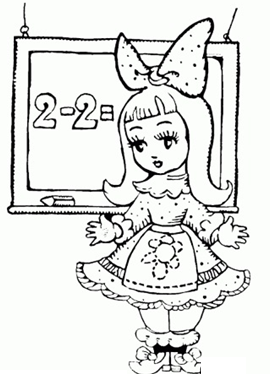 Мой режим дня1 класс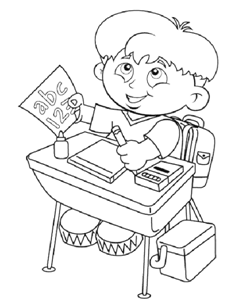 Мои увлеченияЯ занимаюсь в кружках: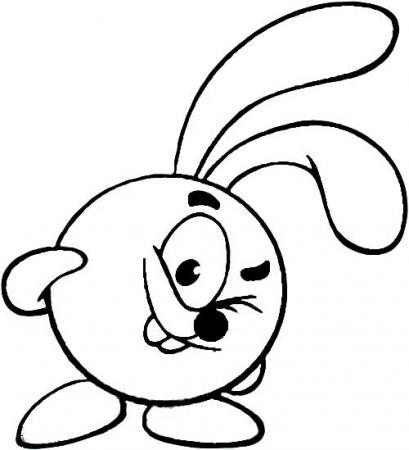 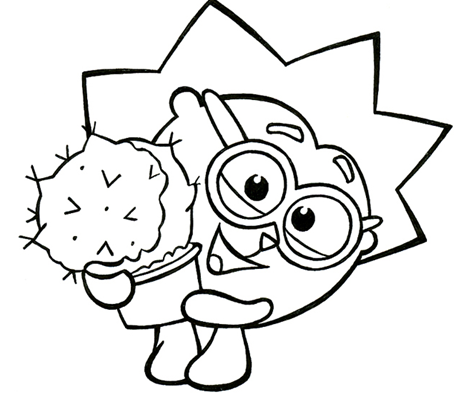 Я расту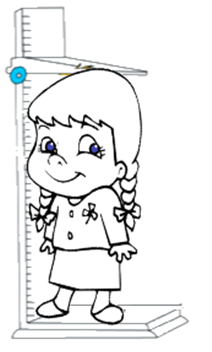 Я расту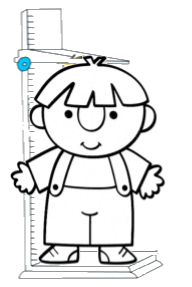 Сведения об участии в конкурсах по предметам, олимпиадахУровни (указываются буквы): Ш – Школьный, М – Муниципальный, В - ВсероссийскийМесто (указываются буквы): победитель указывает П и место, лауреат – Л, участник - У 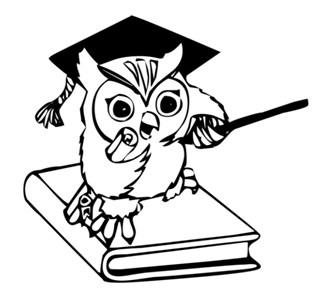 Участие в спортивных соревнованияхУровни(указываются буквы): Ш – Школьный, М – Муниципальный, В – ВсероссийскийМесто (указываются буквы): победитель указывает П и место, участник - У 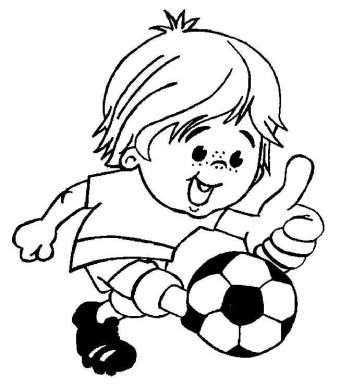 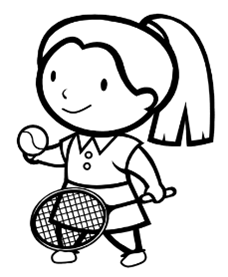 Техника чтения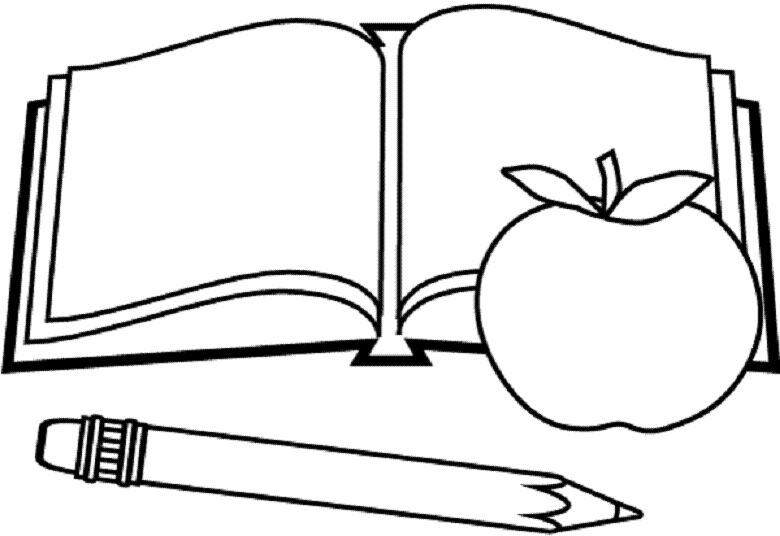 Мои любимые книги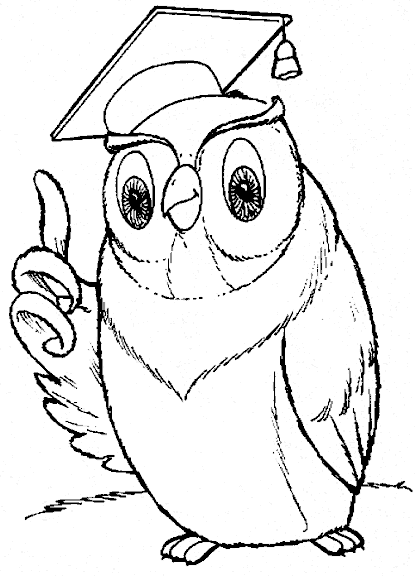 Самооценка1 классРаскрашивай так, как  оцениваешь свои результаты: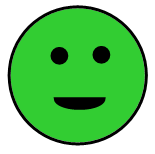 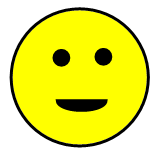 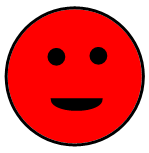 я всё хорошо усвоил             у меня  иногда были ошибки          я очень затруднялся, и у меня не всё получалось                    Фамилия Имя ОтчествоОбразованиеМесто работыСпециальностьМамаМамаПапаПапаБрат Брат СестраСестраБабушкаБабушкаДедушкаДедушкаБабушкаБабушкаДедушкаДедушкаЯ умею(что делать?)Я люблю(что делать?)1 класс2 класс3 класс4 класс1класссентябрьмайРост (см)Масса тела (кг)2 классРост (см)Масса тела (кг)3классРост (см)Масса тела (кг)4 классРост (см)Масса тела (кг)1класссентябрьмайРост (см)Масса тела (кг)2 классРост (см)Масса тела (кг)3классРост (см)Масса тела (кг)4 классРост (см)Масса тела (кг)№КлассДата участияНазваниеУро-веньМес-то№КлассДата участияНаименование соревнованийУро-веньМестоклассначало уч.годаконецуч.года1 класс-----2 класс3 класс4 классАвторНазвание книги1кл.2кл.3кл.4кл.ПредметыМои достиженияМои достиженияПредметы3 четверть4 четвертьМатематикаЧтениеПисьмо (рус.яз.)Окружающий мирИзоТехнологияМузыкаХореография